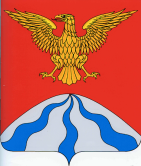 АДМИНИСТРАЦИЯ МУНИЦИПАЛЬНОГО ОБРАЗОВАНИЯ«ХОЛМ-ЖИРКОВСКИЙ РАЙОН» СМОЛЕНСКОЙ ОБЛАСТИП О С Т А Н О В Л Е Н И Еот 15.02.2017  № 111                                                                                  В соответствии со статьей 8 Федерального закона от 25 декабря 2008 года № 273-ФЗ «О противодействии коррупции», Федеральным законом от 2  марта 2007 года № 25-ФЗ «О муниципальной службе в Российской Федерации», Указом Президента Российской Федерации от 23 июня 2014 года № 460 «Об утверждении формы справки о доходах, расходах, об имуществе и обязательствах имущественного характера и внесении изменений в некоторые акты Президента Российской Федерации», Администрация муниципального образования «Холм-Жирковский район» Смоленской области           п о с т а н о в л я е т:  1. Утвердить перечень муниципальных должностей и должностей муниципальной службы Администрации муниципального образования «Холм-Жирковский район» Смоленской области, при назначении на которые граждане и при замещении которых муниципальные служащие обязаны представлять сведения о своих доходах, расходах, об имуществе и обязательствах имущественного характера, а также сведения о доходах, расходах, об имуществе и обязательствах имущественного характера своих супруги (супруга) и несовершеннолетних детей согласно приложению.2. Признать утратившим силу постановление Главы муниципального образования «Холм-Жирковский район» Смоленской области от 26.08.2009 № 323 «Об утверждении перечня должностей муниципальной службы, при назначении на которые граждане и при замещении которых муниципальные служащие обязаны представлять сведения о своих доходах, об имуществе и обязательствах имущественного характера, а также сведения о доходах, об имуществе и обязательствах имущественного характера своих супруги (супруга) и несовершеннолетних детей» (в редакции постановления от 12.07.2010 № 216) 3. Разместить настоящее постановление на официальном сайте Администрации муниципального образования «Холм-Жирковский район» Смоленской области.4. Контроль за исполнением настоящего постановления возложить на управляющего делами Администрации муниципального образования «Холм-Жирковский район» Смоленской области (Каленова Е.Н.).        5. Настоящее постановление вступает в силу после дня его подписания.Глава муниципального образования"Холм-Жирковский район"Смоленской области                                                                       О.П. МакаровПеречень муниципальных должностей и должностей муниципальной службы Администрации муниципального образования «Холм-Жирковский район» Смоленской области, при назначении на которые граждане и при замещении которых муниципальные служащие обязаны представлять сведения о своих доходах, расходах, об имуществе и обязательствах имущественного характера, а также сведения о доходах, расходах, об имуществе и обязательствах имущественного характера своих супруги (супруга) и несовершеннолетних детейОб утверждении перечня муниципальных должностей и должностей муниципальной службы, при назначении на которые граждане и при замещении которых муниципальные служащие обязаны представлять сведения о своих доходах, расходах, об имуществе и об обязательствах имущественного характера, а также сведения о доходах, расходах и обязательствах имущественного характера своих супруги (супруга) и несовершеннолетних детейПриложение к постановлению Администрации муниципального образования «Холм-Жирковскийрайон» Смоленской области от 15.02.2017 № 111№ п/пНаименование должности муниципальной службы1Глава муниципального образования2Заместитель Главы муниципального образования3Управляющий делами муниципального образования4Начальник Финансового управления5Начальник отдела